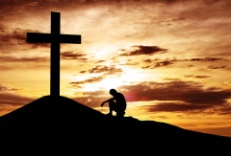 INTRODUÇÃO: O propósito desta lição é mostrar o significado bíblico da “_____________________”, a necessidade de se obtê-la, a sua natureza, como consegui-la e a sua eternidade. Queremos mostrar principalmente que a Salvação é pela graça sem as obras e que não se pode perder a Salvação. Em geral, os evangélicos não sabem explicar como alguém pode ser salvo e fazem muita confusão acerca deste ensinamento básico da Palavra de Deus. Apesar de ser um dos alicerces da igreja, este assunto geralmente não recebe sua devida importância.1. A DEFINIÇÃO DA SALVAÇÃOO Significado de “Salvação” É Libertação.Salvação é um termo que genericamente se refere à ____________________ de um estado ou condição indesejável. Muitas vezes usamos esta palavra para descrever o ato pelo qual uma pessoa é liberta de um perigo que a ameaça. Por exemplo podemos dizer que uma pessoa foi salva do afogamento, de um edifício em chamas, de uma doença ou de um navio afundando. Ela foi liberta daquela situação.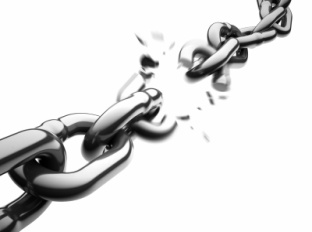 A Utilização da Palavra “Salvação” na Bíblia Geralmente se Refere à Libertação dos Pecados.As palavras salvar, salva, salvador, e salvação ocorrem muitas vezes na Bíblia e geralmente têm o significado de libertação no sentido ___________________: “…e chamarás o seu nome JESUS; porque ele salvará o seu povo dos seus pecados” (Mateus 1:21). É evidente nesta passagem que Jesus não veio para salvar as pessoas da injustiça social ou da repressão política. Ele veio para salvar as pessoas dos seus pecados. Então neste estudo quando usamos a palavra “salvação” estamos falando sobre a libertação do homem dos seus pecados e da condenação do pecado – o inferno. 2. A NECESSIDADE DA SALVAÇÃOTodos Nascemos em Pecado.A natureza pecaminosa do homem é uma realidade: “Como está escrito: Não há um justo, nem um sequer” (Romanos 3:10). No mesmo capítulo lemos: “Porque todos pecaram e destituídos estão da glória de Deus;” (Romanos 3:23). Todos somos ____________________. Mas não somos pecadores somente porque pecamos. Nós pecamos também porque somos pecadores. Já nascemos em pecado por causa de um homem, Adão (Romanos 5:12). Esta natureza pecaminosa se faz evidente através de pensamentos, palavras, atos, e uma atitude de inimizade para com Deus (Romanos 3:11-18 e Tiago 4:1-4). O nosso Pecado nos Separa de Deus e nos Condena ao Inferno.A Bíblia nos ensina: “Porque o salário do pecado é a morte,” (Romanos 6:23a). A nossa natureza ____________________ nos separa de Deus e nos traz condenação eterna (Apocalipse 20:14 e João 3:18). Algumas outras passagens das Escrituras que falam sobre a nossa natureza e a condenação dela são: Gênesis 6:5; Isaías 53:6a; Jeremias 17:9; Marcos 7:20-23; Romanos 1:18, 21-32; 3:11-18; 5:14, 17-19; 6:16; 8:5-8; Efésios 2:1-3. Estas passagens nos mostram que o homem é: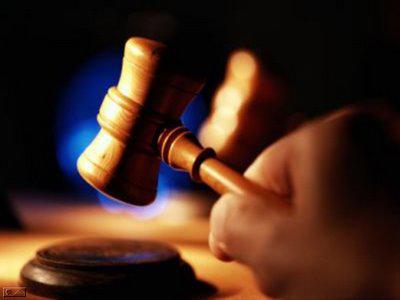 Um pecador, precisando de purificação; Perdido, precisando ser encontrado; Condenado, precisando de salvação; Culpado, precisando de perdão; Morto espiritualmente, precisando de vida; Cego, precisando de iluminação; e Um escravo, precisando de libertação.O homem é totalmente incapaz de salvar-se a si mesmo e se morrer no pecado sem a Salvação ele irá para o inferno. Por isso ele precisa da Salvação.3. A NATUREZA DA SALVAÇÃOA Salvação É pela Graça e Não pelas Obras. A Bíblia diz: “Porque pela graça sois salvos, por meio da fé; e isto não vem de vós, é dom de Deus. Não vem das obras, para que ninguém se glorie” (Efésios 2:8-9). Este texto ressalta que a Salvação acontece pela graça e por meio da fé. A palavra “graça” significa “favor não merecido”. Quando recebemos algo através da graça de Deus, isto significa que não merecíamos o favor Dele. Se a nossa morada no Céu dependesse das nossas obras (ou méritos), então a Salvação não seria pela graça. A Bíblia ensina que a Salvação não é dada devido às boas obras. Portanto, Deus é a causa da Salvação e a fé Nele é o meio. Confira também em Atos 15:11; Romanos 3:20-21, 24, 28, 4:1-6; Gálatas 2:16; 2 Timóteo 1:9; e Tito 3:5.A Salvação É Dom e Não Recompensa. A Bíblia diz: “Porque o salário do pecado é a morte, mas o dom gratuito de Deus é a vida eterna, por Cristo Jesus nosso Senhor” (Romanos 6:23). Veja também Romanos 5:15-19; Efésios 2:8-9; e 3:7. A palavra “dom” na Bíblia expressa principalmente a ideia de um __________________. Em Romanos 6:23 a “vida eterna” é um presente - uma dádiva. Uma dádiva não se conquista, se ganha de graça (Romanos 4:1-4). Quando ganhamos algo através dos nossos esforços, não se trata de um presente, mas de um galardão (prêmio). Sendo assim o homem só precisa receber o presente da vida eterna que Deus oferece através do Senhor Jesus Cristo: “Mas, a todos quantos o ____________________, deu-lhes o poder de serem feitos filhos de Deus, aos que crêem no seu nome” (João 1: 12). Veja também 1 João 5:11-13. 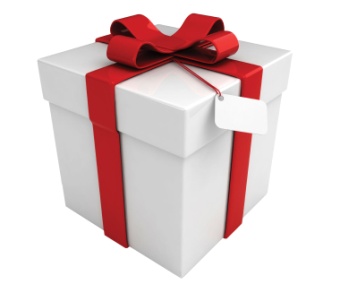 A Salvação É Obra de Deus, e Não de Homens. A Bíblia diz: “Tendo por certo isto mesmo, que aquele que em vós começou a boa obra a aperfeiçoará até ao dia de Jesus Cristo” (Filipenses 1:6). A “boa obra” mencionada em Filipenses 1:6 é a salvação da nossa alma. Deus promete completar, terminar ou finalizar a nossa Salvação com a volta do Senhor Jesus Cristo.  Nós já somos salvos AGORA, mas na volta de Jesus receberemos corpos glorificados exatamente como o Dele. Não somos nós que seguramos em Deus, mas é Ele quem nos segura pela mão e nos assegura a Salvação. É importante entendermos também que nenhum ser humano tem a capacidade de se “manter salvo” ou “ficar firme” até o fim, porque pecamos constantemente: “Se dissermos que não temos pecado, enganamo-nos a nós mesmos, e não há verdade em nós…Se dissermos que não pecamos, fazemo-lo mentiroso, e a sua palavra não está em nós” (1 João 1:8 e 10). Deus não só tem a capacidade, o poder e a vontade de nos manter salvos, mas Ele também promete nos guardar até a volta de Cristo (O dia do Senhor Jesus Cristo). Outros versículos relacionados são: João 6:38-40; 10:28-29; 1 Timóteo 2:3-4; 2 Timóteo 1:12; e 1 Pedro 1:4-5.A Salvação É uma Obra Terminada - Não Precisa de Mais Nada. A Bíblia diz: “… havendo feito por si mesmo a purificação dos nossos pecados, assentou-se à direita da majestade nas alturas” (Hebreus 1:3). Jesus Cristo terminou a grande obra da Salvação na cruz do Calvário. Ele fez tudo o que era necessário para nos providenciar a Salvação. Dizer que as obras são necessárias é o mesmo que dizer que o sacrifício de Cristo não foi o suficiente. Todos os nossos pecados foram justificados em Cristo, os do passado, os do presente, e os do futuro. Não há nada que possamos fazer para ajudar Jesus na obra da Salvação, pois ela já está completa. Veja também Hebreus 10:10-14; 12:3; Atos 13:38-39; Romanos 5:18; e 6:9-10.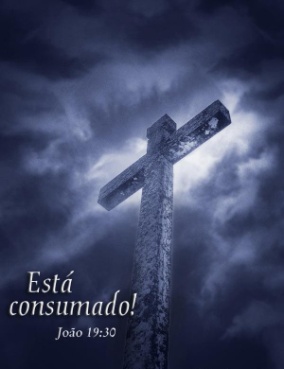 4. A CONDICÃO DA SALVACÃOVendo que Cristo já fez tudo o que era necessário para a Salvação do pecador, através do sacrifício de Si mesmo, o que deve fazer o pecador, a fim de receber esta Salvação? O Pecador Precisa se Arrepender de seus Pecados.Jesus Cristo disse: “Não, vos digo; antes, se não vos arrependerdes, todos de igual modo perecereis” (Lucas 13:3). Um pecador precisa arrepender-se para ser salvo. Arrependimento é simplesmente uma mudança de _____________________ para com o pecado. O pecador deve confessar a sua incapacidade, que está sem esperança e sem condição para salvar-se a si mesmo (Romanos 10:9-10). 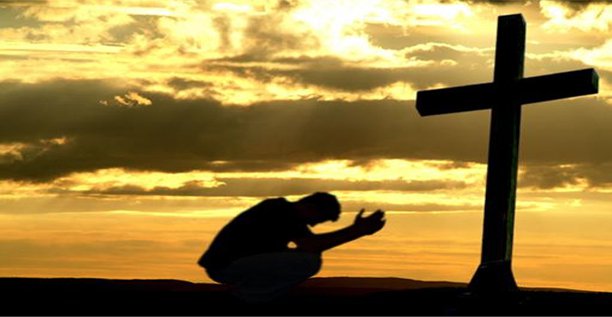 O Pecador Precisa Ter Fé na Obra Terminada do Calvário. Ele deve crer no Evangelho, ou seja, no testemunho de Deus relativo à pessoa e à obra de Cristo: “Quem crê no Filho de Deus, em si mesmo tem o testemunho; quem a Deus não crê mentiroso o fez, porquanto não creu no testemunho que Deus de seu Filho deu. E o testemunho é este: que Deus nos deu a vida eterna; e esta vida está em seu Filho. Quem tem o Filho tem a vida; quem não tem o Filho de Deus não tem a vida” (1 João 5:10-12). Como um pecador perdido e culpado, ele deve crer de coração que Cristo morreu por ele, individualmente; que Cristo pagou pelos seus pecados na cruz, tomando o seu lugar, e assim pela Sua morte e ressurreição cumpriu todo o trabalho necessário para a sua Salvação (Romanos 4:5 e Romanos 10:9-10).O Pecador Precisa Aceitar a Cristo. Em Romanos 10:12-13 encontramos: “Porquanto não há diferença entre judeu e grego; porque um mesmo é o Senhor de todos, rico para com todos os que o invocam. Porque todo aquele que invocar o nome do Senhor será salvo.” O pecador precisa aceitar o Senhor Jesus Cristo, por um ato de sua _____________________ _____________________, como seu Salvador pessoal. Veja também João 1:12.5. A ETERNIDADE DA SALVAÇÃOA Salvação É Eterna Porque Nascemos de Novo. 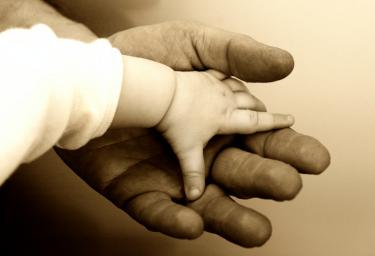 Uma pessoa realmente salva é alguém que nasceu de novo. Quando alguém nasce dentro de uma família, ______________________ muda o fato de que essa pessoa é agora filha de seus pais. Essa pessoa pode até entristecer os pais com atitudes e ações erradas, mas jamais deixará de ser filha. Pode ser até castigada pelos pais, mas sempre como filha. O mesmo é verdade para alguém que nasce na família de Deus. Se pecarmos contra Deus Ele nos castiga, mas o pecado não nos rouba a Salvação. Note bem o que diz João 1:12: “Mas a todos quantos o receberam, deu-lhes o poder de serem feitos filhos de Deus, aos que crêem em seu nome”.Veja o que Deus faz quando um filho Seu, depois de nascer de novo comete pecado: “Porque o Senhor corrige o que ama, E açoita a qualquer que recebe por filho. Se suportais a correção, Deus vos trata como filhos; porque, que filho há a quem o pai não corrija? Mas, se estais sem disciplina, da qual todos são feitos participantes, sois então bastardos, e não filhos” (Hebreus 12:6-8). Veja também a passagem de João 3:1-18 sobre o novo nascimento.A Salvação É Eterna Porque Temos Vida Eterna – Uma Possessão Presente.A Bíblia diz: “Na verdade, na verdade vos digo que aquele que crê em mim tem a vida eterna” (João 6:47). Recebemos a vida eterna no momento da Salvação e não numa data futura. A vida é simplesmente união, enquanto a morte é separação. Quando recebemos a Cristo somos unidos eternamente com Deus naquele momento não numa data futura. Note João 3:36 e 1 João 5:11-13 também.  A Salvação É Eterna Porque Somos Habitados pelo Espírito Santo.A Bíblia diz: “Ou não sabeis que o nosso corpo é o __________________ do Espírito Santo, que __________________________ em vós proveniente de Deus...” (1 Coríntios 6:19). No instante que aceitamos a Cristo (nascemos de novo) o Espírito Santo passa a habitar em nossos corações eternamente. O nosso corpo se torna o templo do Espírito. Jesus prometeu que o Espírito Santo habitaria em nossos corações para todo sempre em João 14:16-17: “E eu rogarei ao Pai, e ele vos dará outro Consolador, para que fique convosco para sempre; O Espírito de verdade, que o mundo não pode receber, porque não o vê nem o conhece; mas vós o conheceis, porque habita convosco, e estará em vós”. Se o crente pudesse perder a Salvação e ir para o inferno, então o Espírito Santo teria que ir também, pois a Bíblia claramente diz que o Espírito Santo iria ficar conosco “para sempre” (João 14:16).  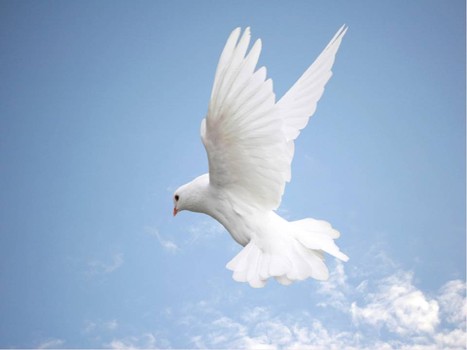 A Salvação É Eterna Porque Somos Selados no Espírito Santo.A Bíblia diz: “E não entristeçais o Espírito Santo de Deus, no qual estais selados para o dia da redenção” (Efésios 4:30). Nos tempos antigos as cartas eram seladas com cera derretida. Os reis selavam as cartas com o símbolo de seus anéis, e as cartas não podiam ser abertas até chegarem ao seu destino. Na Bíblia o Espírito Santo é simbolizado por um selo que nos garante o nosso destino ao Céu. Observe que estamos selados “para o dia da redenção”. “O dia da redenção” é o dia da volta de Cristo quando Ele nos dará corpos glorificados conforme o Dele. Se pudéssemos perder a Salvação, o selo do Espírito Santo não seria real. É verdade que podemos “entristecer o Espírito Santo” com a amargura, e ira, e cólera, e malícia, etc., (Efésios 4:31) mas somos selados apesar de tudo isso no Espírito até a volta de Cristo. 2 Coríntios 1:22 e Efésios 1:13 também nos ensinam isto.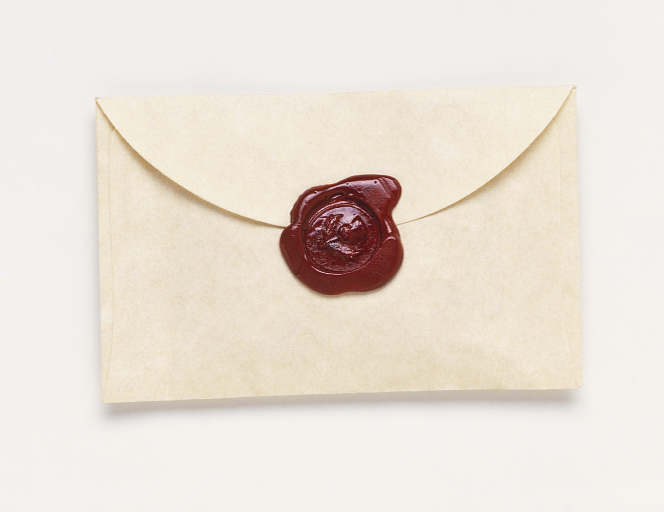 A Salvação É Eterna Porque Temos o Penhor do Espírito.A Bíblia diz “Ora, quem para isto nos preparou foi Deus, o qual nos deu, também o penhor do Espírito” (2 Coríntios 5:5). A palavra “penhor” significa uma ________________, uma garantia. Então o Espírito Santo é uma promessa ou garantia de que Deus vai nos guardar até o dia final. Efésios 1:14 claramente explica sobre esta garantia em nossas vidas: “O qual é o penhor da nossa herança, para redenção da possessão adquirida, para louvor da sua glória.” Se pudéssemos perder a Salvação as promessas e garantias de Deus não seriam verdadeiras. Veja também 2 Coríntios 1:22.A Salvação É Eterna Porque Estamos Agora, na Presença de Deus, no Céu.A Bíblia diz: “E nos ressuscitou juntamente com Ele, e nos fez assentar nos lugares celestiais, em Cristo Jesus, para mostrar, nos séculos vindouros, as abundantes riquezas da sua graça, pela sua benignidade para conosco, em Cristo” (Efésios 2:6-7). Esta é a posição que a Salvação em Cristo nos garante. Estamos assentados “nos lugares celestiais”. Estamos AGORA na vista de Deus, no Céu. Se um salvo pudesse perder a Salvação, então teria que ser tirado fora do Céu. Assim a “graça” e “benignidade” de Deus valeriam muito pouco e por pouco tempo. Mas apesar de nossos pecados e falhas Deus nos mantém no Céu através de Cristo - isto realmente mostra as “riquezas da sua graça”. A Salvação É Eterna Porque Nunca Seremos Lançados fora e Ninguém Pode nos Tirar da Mão Dele.A Bíblia diz: “Todo o que o Pai me dá virá a mim; e o que vem a mim, de maneira nenhuma o lançarei fora” (João 6:37). A Bíblia claramente explica que jamais seremos lançados fora da presença de Deus uma vez que chegamos a Cristo. Ele promete que nunca nos mandará embora mesmo se pecarmos contra Ele porque estamos seguros nas mãos de Deus. Ele também diz que ninguém pode nos tirar da mão de Deus: “E dou-lhes a vida eterna, e nunca hão de perecer, e ninguém as arrebatará da minha mão. Meu Pai, que, mas deu, é maior do que todos; e ninguém pode arrebatá-las da mão de meu Pai” (João 10:27-29). Absolutamente nada pode nos separar do amor de Deus: “Porque estou certo de que, nem a morte, nem a vida, nem os anjos, nem os principados, nem as potestades, nem o presente, nem o porvir, Nem a altura, nem a profundidade, nem alguma outra criatura nos poderá separar do amor de Deus, que está em Cristo Jesus nosso Senhor” (Romanos 8:38-39). Se pudéssemos perder a nossa Salvação, então Cristo estaria mentindo.A Salvação É Eterna Porque Não Somos Mais Condenados.“Na verdade, na verdade vos digo que, quem ouve a minha palavra e crê naquele que me enviou, tem a vida eterna, e não entrará em condenação, mas passou da morte para a vida” (João 5:24). Aqui em João 5:24 Jesus está falando sobre a condenação que o pecado traz sobre todos os homens; por isto, todos os homens, cujos pecados ainda não foram perdoados por Cristo, ESTÃO condenados, mas os que estão em Cristo foram absolvidos. Todos os nossos pecados (passados, presentes, futuro) foram julgados na Cruz do Calvário; por esta razão, o crente está livre da condenação. Ou Cristo nos perdoou de TODOS os nossos pecados, ou a Bíblia está nos enganando acerca do inferno. Veja que a condenação bem como a Salvação são atos presentes e não futuros. Em outras palavras: o homem perdido já está condenado a ir para o inferno, e o homem salvo já está assinalado para ir para o Céu. Para outros versículos acerca disto veja João 3:18, 36; Romanos 5:8-9; e 8:1.Conclusão:Toda pessoa precisa reconhecer a justiça de Deus e se arrepender para poder ser salvo. A base desta Salvação não é as nossas boas obras, mas a Obra Perfeita de Cristo no Calvário. Você já aceitou a Cristo como seu Salvador pessoal? No que você está confiando para a Salvação? Será que você não precisa se arrepender e confiar em Cristo? Se você já é salvo não precisa se preocupar em perder a Salvação por causa dos seus erros pelo fato de que você não a recebeu por causa dos seus acertos. Ela foi dada pela graça. O que você precisa se preocupar é em agradar o seu Pai celestial e no seu crescimento espiritual e a sua motivação deve ser o amor e não o medo! 